APPLICATION FORM FOR ADMISSION TO POST DOCTORAL PROGRAMMEPersonal DetailsDetails of Educational Qualifications (Matriculation onwards): Title of PhD Thesis:Publications and Patents: (Please attach a copy of PhD thesis, list of publications and patents with full references and reprints or photocopies bearing serial numbers corresponding with those in the list)Prizes, Honors, Awards, Distinctions, if any: …………………………………………………………………………………………………………………………………………………………………………………………………………………………………………………………………………………………………………………………………………………………………………………………………………………………………………………………………………………………………………………………………………………………………………………..…………………………………………………………Fellowships held:Give details of employment (Current employment onwards)Title of proposed Post Doctoral Research:(Describe in detail, on a separate sheet, the Research or Development Project you would like to pursue, along with year wise plan of work for at least 18 months. The research proposal should be made in consultation with the mentor with whom you propose to work)Name(s) of mentor(s) with whom the proposed work is to be carried out:List of Enclosures: (Please tick)Copy of the PhD thesisList of Publications.Plan of work at Pentagram Research CentreRecommendation letter 1 Recommendation letter 2DECLARATIONI hereby declare that I have carefully read the instructions and particulars supplied to me and that the entries made in this application form are correct to the best of my knowledge and belief. If selected for admission, I promise to abide by the rules and discipline of the Research Centre.I note that the decision of the Research Centre is final with regard to selection for admission and assignment to a particular mentor and field of study/research. The Research Centre shall have the right to expel me from the Research Centre at any time after my admission, provided it is proved that I was admitted on false particulars furnished by me or my antecedents prove that my continuance in the Research Centre is not desirable. I agree that I shall abide by the decision of the Research Centre, which shall be final.Place:Date:Signature of the CandidateNO OBJECTION CERTIFICATE FROM THE EMPLOYERDr. __________________________ is applying for Post Doctoral Program of Pentagram Research Centre Private Limited, Hyderabad, India and there is no objection from our side for his carrying out research work in Pentagram Research Centre Private Limited, Hyderabad, India Place:Date:Signature of the authorized signatoryOffice SealSpecific Area of ResearchAffix Recent Passport Size PhotoScope of ResearchAffix Recent Passport Size PhotoFull Name (in Capital)  Full Name (in Capital)  Full Name (in Capital)  Full Name (in Capital)  Full Name (in Capital)  Full Name (in Capital)  Father’s Name (in Capital)Father’s Name (in Capital)Father’s Name (in Capital)Father’s Name (in Capital)Father’s Name (in Capital)Father’s Name (in Capital)Date of Birth (DD/MM/YYYY)Date of Birth (DD/MM/YYYY)Date of Birth (DD/MM/YYYY)NationalityNationalityNationalityNationalityNationalityNationalityNationalityNationalityNationalityNationalityNationalityNationalityNationalityNationalityNationalityNationalityGender(Male/Female)Gender(Male/Female)Gender(Male/Female)Marital Status (Single/Married)Marital Status (Single/Married)Marital Status (Single/Married)Marital Status (Single/Married)Marital Status (Single/Married)Marital Status (Single/Married)Marital Status (Single/Married)Marital Status (Single/Married)Marital Status (Single/Married)Marital Status (Single/Married)Marital Status (Single/Married)Marital Status (Single/Married)Marital Status (Single/Married)StateStateStateStateStateStateStateStateStateStateStateStateCommunication AddressCommunication AddressCommunication AddressCommunication AddressCommunication AddressCommunication AddressCommunication AddressCommunication AddressCommunication AddressCommunication AddressCommunication AddressCommunication AddressCommunication AddressCommunication AddressCommunication AddressCommunication AddressCommunication AddressCommunication AddressCommunication AddressCommunication AddressCommunication AddressCommunication AddressCommunication AddressCommunication AddressCommunication AddressCommunication AddressCommunication AddressCommunication AddressCommunication AddressPermanent AddressPermanent AddressPermanent AddressPermanent AddressPermanent AddressPermanent AddressPermanent AddressPermanent AddressPermanent AddressPermanent AddressPermanent AddressPermanent AddressPermanent AddressPermanent AddressPermanent AddressPermanent AddressPermanent AddressPermanent AddressPermanent AddressPermanent AddressPermanent AddressPermanent AddressPermanent AddressPermanent AddressPermanent AddressPermanent AddressPermanent AddressPermanent AddressPermanent AddressPermanent AddressPermanent AddressPermanent AddressPermanent AddressPermanent AddressPermanent AddressPermanent AddressPermanent AddressPermanent AddressMobile NumberEmail IDEmail IDEmail IDEmail IDEmail IDEmail IDEmail IDEmail IDMobile NumberEmail IDEmail IDEmail IDEmail IDEmail IDEmail IDEmail IDEmail IDSr. No.DegreeDisciplineUniversity/CollegeRegular/Part timeYear%age of MarksDivision123456No. of Papers Published:Already published:Accepted:No. of Books published:Already published:In print:No. of patentsFiled:Granted:Name of fellowshipName of the sponsoring agencyDateDateAmountName of the Host InstituteName of fellowshipName of the sponsoring agencyFromToAmountName of the Host InstituteSr. No.Name of the OrganizationDesignationPeriodPeriodNature of WorkSr. No.Name of the OrganizationDesignationFromToNature of Work1234Sl. No.Name of the mentorHis/her qualificationsHis/her specialization12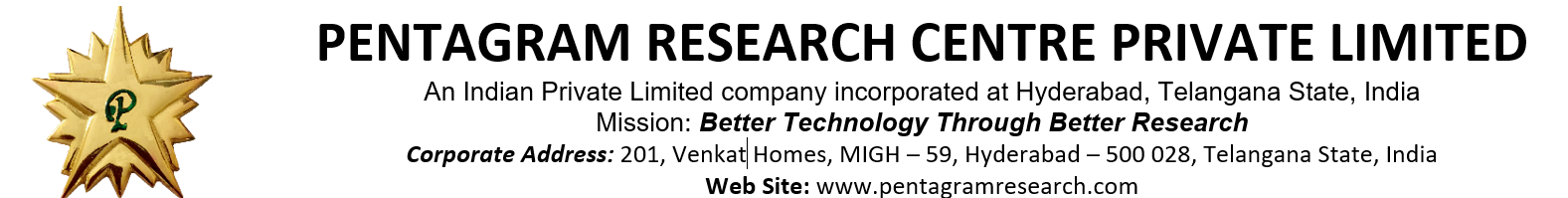 